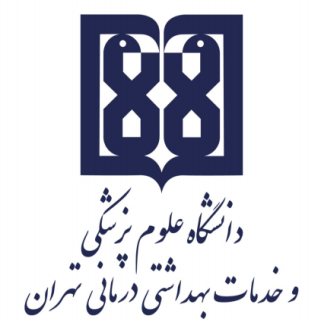 معاونت آموزشيمركز مطالعات و توسعه آموزش علوم پزشکیواحد برنامهریزی آموزشیچارچوب  طراحی«طرح دوره»اطلاعات درس:گروه آموزشی ارایه دهنده درس:  مامایی و سلامت باروریعنوان درس: رادیولوژی، سونولوژی و الکترولوژی در مامایی و زنانکد درس: 51نوع و تعداد واحد: 1 واحد نظرینام مسؤول درس: دکتر فرناز فرناممدرس/ مدرسان:  جناب آقای دکتر درگاهی، دکتر فرناز  فرنام     پیشنیاز/ همزمان: بارداری و زایمان 1و 2و 3. بیماریهای زنان و ناباروریرشته و مقطع تحصیلی:  مامایی. کارشناسی. ترم 6اطلاعات مسؤول درس:رتبه علمی: دانشیاررشته تخصصی: دکترای نخصصی سلامت باروریمحل کار: گروه مامایی و سلامت باروری دانشگاه علوم پزشکی تهرانتلفن تماس:61054217نشانی پست الکترونیک: f_farnam@yahoo.comتوصیف کلی درس (انتظار میرود مسؤول درس ضمن ارائه توضیحاتی کلی، بخشهای مختلف محتوایی درس را در قالب یک یا دو بند، توصیف کند): آشنایی کلی با رادیولوژی، رادیوتراپی و سونوگرافی. بکارگیری روشهای فوق در امر تشخیص و درمان مسایل مامایی و بیماری های زناناهداف کلی/ محورهای توانمندی: تدریس با استفاده از عکس یا فیلم های های سونوگرافی یا رادیولوژی در پروسیجرهای مربوطه مانند کولپوسکوپی، هیستروسالپنگو گرافی، هسیتروسکوپی و ...اهداف اختصاصی/ زیرمحورهای هر توانمندی:پس از پایان این درس انتظار میرود که فراگیر بتواند درخصوص درک، مدیریت و ارجاع مناسب در زمان رویارویی با نتایج پاراکلینیک اقدام مناسب را داشته باشد.رویکرد آموزشی: روشهای یاددهی- یادگیری با عنایت به رویکرد آموزشی انتخاب شده:رویکرد مجازی کلاس وارونه 	 یادگیری مبتنی بر بازی دیجیتالیادگیری مبتنی بر محتوای الکترونیکی تعاملی یادگیری مبتنی بر حل مسئله (PBL) 	 یادگیری اکتشافی هدایت شده 	 یادگیری مبتنی بر سناریوی متنی 	 یادگیری مبتنی بر مباحثه در فروم 	سایر موارد (لطفاً نام ببرید) -------رویکرد حضوری* *سخنرانی تعاملی (پرسش و پاسخ، کوئیز، بحث گروهی و ...) 	 بحث در گروههای کوچک 	 ایفای نقش 	 یادگیری اکتشافی هدایت شده 	 یادگیری مبتنی بر تیم (TBL) 	 یادگیری مبتنی بر حل مسئله (PBL) 	**یادگیری مبتنی بر سناریو 		استفاده از دانشجویان در تدریس (تدریس توسط همتایان) 	 یادگیری مبتنی بر بازی سایر موارد (لطفاً نام ببرید) -------رویکرد ترکیبیترکیبی از روشهای زیرمجموعه رویکردهای آموزشی مجازی و حضوری، به کار میرود.لطفا نام ببرید ....................تقویم درس:وظایف و انتظارات از دانشجو:منظور وظایف عمومی دانشجو در طول دوره است. وظایف و انتظاراتی  نظیر حضور منظم در کلاس درس، انجام تکالیف در موعد مقرر، مطالعه منابع معرفی شده و مشارکت فعال در برنامههای کلاسروش ارزیابی دانشجو: ذکر نوع ارزیابی (تکوینی/تراکمی)                         ذکر روش ارزیابی دانشجوذکر سهم ارزشیابی هر روش در نمره نهایی دانشجوارزیابی تکوینی  و رعایت پوشش حرفه ای تا 2 نمرهارزیابی تراکمی تا 18 نمرهارزیابی تکوینی (سازنده): ارزیابی دانشجو در طول دوره آموزشی با ذکر فعالیتهایی که دانشجو به طور مستقل یا با راهنمایی استاد انجام میدهد. این نوع ارزیابی میتواند صرفا با هدف ارایه بازخورد اصلاحی و رفع نقاط ضعف و تقویت نقاط قوت دانشجو صورت پذیرفته و یا با اختصاص سهمی از ارزیابی به آن، در نمره دانشجو تأثیرگذار باشد و یا به منظور تحقق هر دو هدف، از آن استفاده شود.  نظیر: انجام پروژههای مختلف، آزمونهای تشخیصی ادواری، آزمون میان ترم مانند کاربرگهای کلاسی و آزمونک (کوییز) های کلاسی ارزیابی تراکمی (پایانی): ارزیابی دانشجو در پایان دوره است که برای مثال میتواند شامل موارد زیر باشد:  آزمونهای کتبی، شفاهی و یا عملی با ذکر انواع آزمونها برای مثال آزمونهای کتبی شامل آزمونهای کتبی بسته پاسخ اعم از «چندگزینهای»، «جورکردنی گسترده»، «درست- نادرست» و آزمونهای کتبی باز پاسخ اعم از تشریحی و کوته پاسخ، آزمونهای استدلالی نظیر آزمون ویژگیهای کلیدی، سناریونویسی با ساختن فرضیه و ....، آزمونهای عملی که برای مثال میتواند شامل انواع آزمونهای ساختارمند عینی نظیر OSCE، OSLE و ... و یا ارزیابی مبتنی بر محل کار با استفاده از ابزارهایی نظیرDOPS، لاگبوک، کارپوشه (پورت فولیو)، ارزیابی 360 درجه و ..... باشد.      منابع: منابع شامل کتابهای درسی، نشریههای تخصصی، مقالهها و نشانی وبسایتهای مرتبط میباشد.   سایت    Up to Dateکتاب بارداری و زایمان دکتر سیم بر. 1402. انتشارات جامعه نگر. جلد 1سونوگرافی در مامایی. دکتر فرنام. 1400. انتشارات سینا طبWilliams Obstetrics. 26th. 2022 .فصول 14و 15 و 17 مجازی ** حضوریترکیبیارزیابیفعالیتهای یادگیری/ تکالیف دانشجو نام مدرسعنوان مبحثجلسهجلسهسخنرانی ،  بیان سناریو، عکس و فیلم / شرکت فعال در کلاسدکتر عباس درگاهی  آشنایی با کاربردها و محدودیتهای اشعه يx در مامایی و زنان، هیستروسالپنگوگرافی، کولپوسکوپی و هستروسکوپی و ماموگرافی  آشنایی با کاربردها و محدودیتهای اشعه يx در مامایی و زنان، هیستروسالپنگوگرافی، کولپوسکوپی و هستروسکوپی و ماموگرافی1سخنرانی و بیان سناریو، عکس و فیلم / شرکت فعال در کلاس" انواع سونوگرافی(داپلر. واژینال و شکمی). سونو  در 3 ماهه اول. پارامترهای مهم CRLو پارامترهای سونوی بیومتری، تشخیص قابلیت حیات. تعیین سن حاملگی، حاملگی چند قلو، سقط، EP و مول انواع سونوگرافی(داپلر. واژینال و شکمی). سونو  در 3 ماهه اول. پارامترهای مهم CRLو پارامترهای سونوی بیومتری، تشخیص قابلیت حیات. تعیین سن حاملگی، حاملگی چند قلو، سقط، EP و مول2سخنرانی و بیان سناریو، عکس و فیلم / شرکت فعال در کلاس"سونوگرافی در 3 ماهه دوم و سوم. اندازه گیری طول سرویکس، سونو بیومتری. تعیین وزن، ماکروزومیسونوگرافی در 3 ماهه دوم و سوم. اندازه گیری طول سرویکس، سونو بیومتری. تعیین وزن، ماکروزومی3سخنرانی و بیان سناریو، عکس و فیلم / شرکت فعال در کلاس"سونوی داپلر و معیارهای ان در IUGR و نارسایی جفتی و انمیسونوی داپلر و معیارهای ان در IUGR و نارسایی جفتی و انمی4سخنرانی و بیان سناریو، عکس و فیلم / شرکت فعال در کلاس"سونوگرافی در تعیین حجم مایع امنیوتیک و بیماری های آن، ، BPP، محل جفت ( پرویا) . نفوذ ( آکرتا) و گریدینگ جفتسونوگرافی در تعیین حجم مایع امنیوتیک و بیماری های آن، ، BPP، محل جفت ( پرویا) . نفوذ ( آکرتا) و گریدینگ جفت5سخنرانی و بیان سناریو، عکس و فیلم / شرکت فعال در کلاسسونوگرافی در بیماری های زنان. میوم، تومورهای تخمدانی، هایپرپلازی، تعیین محل IUD . کنسرهاسونوگرافی در بیماری های زنان. میوم، تومورهای تخمدانی، هایپرپلازی، تعیین محل IUD . کنسرها6ارزیابی پایانی (کتبی چندگزینه‌ای)سخنرانی و بیان سناریو، عکس و فیلم / شرکت فعال در کلاسدکتر فرناز فرنامسونو NT، شرایط انجام، تفسیر ، مدیریت و ارجاع مناسب آمنیوسنتز و CVS. آمادگی های لازم قبل و بعد از انسونو NT، شرایط انجام، تفسیر ، مدیریت و ارجاع مناسب آمنیوسنتز و CVS. آمادگی های لازم قبل و بعد از ان7ارزیابی پایانی (کتبی چندگزینه‌ای)سخنرانی و بیان سناریو، عکس و فیلم / شرکت فعال در کلاس"آنومالی اسکن زودهنگام ، روتین و دیرهنگام. ناهنجاری های شایع مادرزادی در ماماییآنومالی اسکن زودهنگام ، روتین و دیرهنگام. ناهنجاری های شایع مادرزادی در مامایی8ردیفاهداف و محتوای آموزشیحیطه شناختیحیطه مهارتیحیطه نگرشینوع سوالتعداد سوالزمان هر سوالسونوگرافی 3 ماه اول43تستی71 دقیقهسونوگرافی 3 ماه دوم4-3-تستی71 دقیقهسونوگرافی 3 ماه سوم44-تستی81 دقیقهناهنجاریهای جنین53-تستی81 دقیقهجمع 3030 دقیقه